コロナの　ワクチン（）について　っておいて　しいこと （）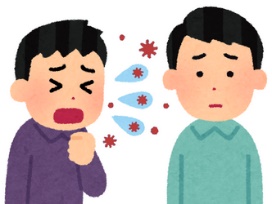 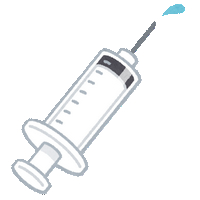 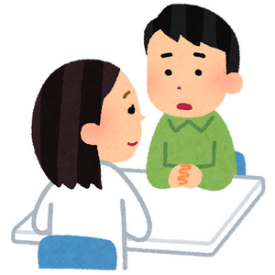 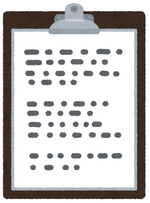 コロナの　ワクチン（）が　 まりますコロナウイルスというは、　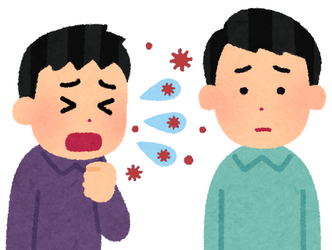 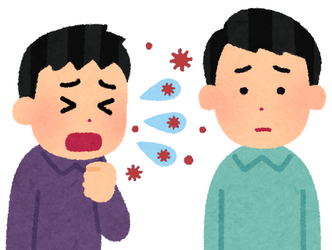 ウイルス（をおこすもの）が　のにって　おこります。ので　ウイルス（をおこすもの）と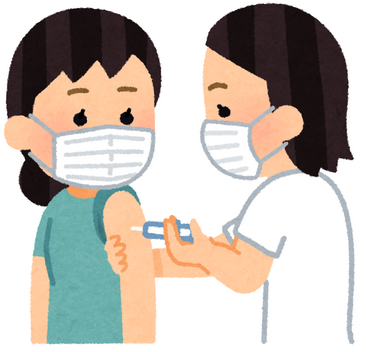 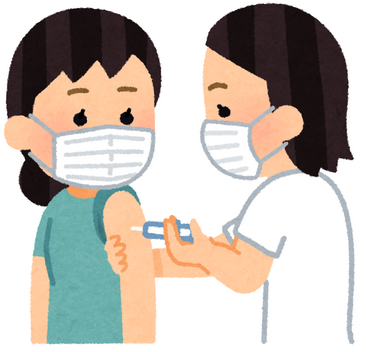 うをくするに　ワクチン（）があります。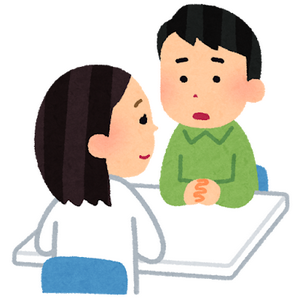 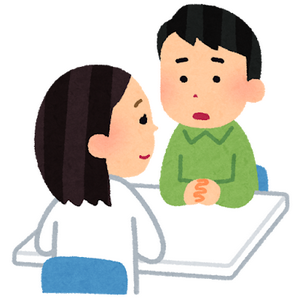 ワクチン（）を　するに、　かかりつけ（いつもっているの）に　をしてください。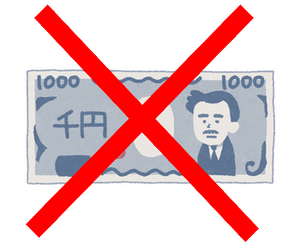 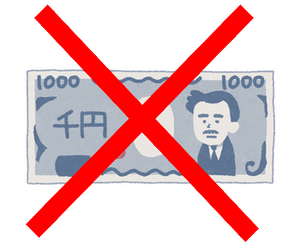 　コロナのワクチン（）をするのに　おは　いりません。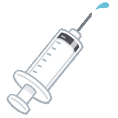 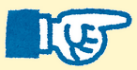 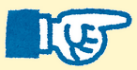 　ワクチン（）を するに が な　　ワクチン（）が　できない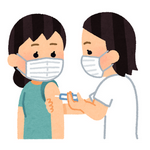 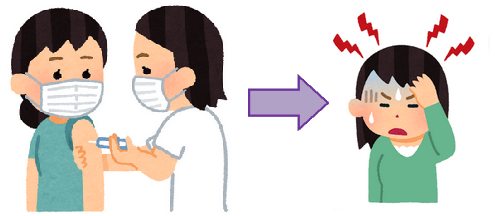 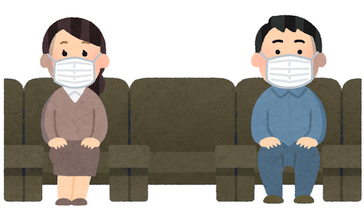 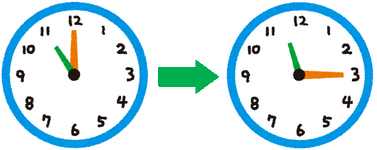 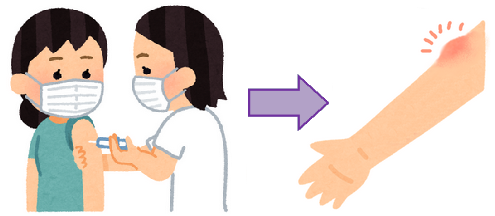 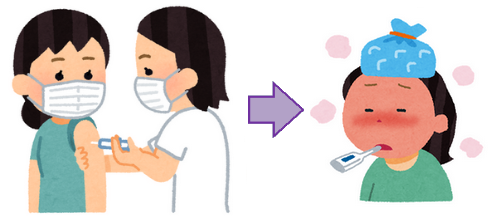 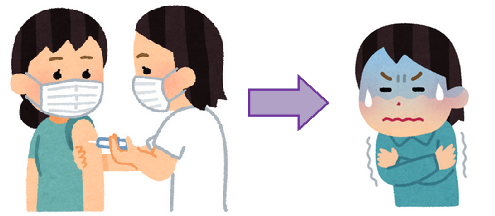 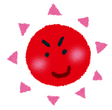 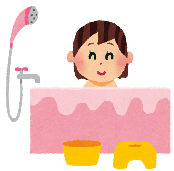 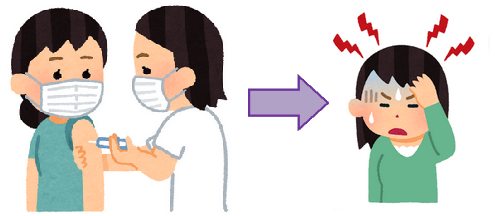 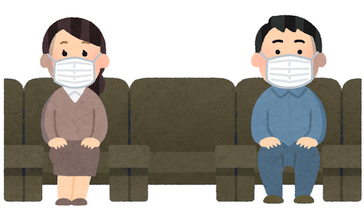 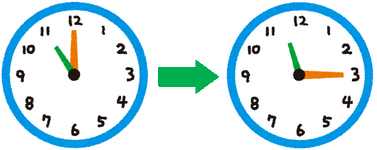 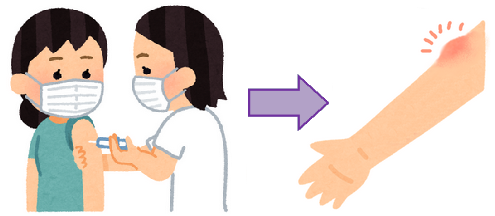 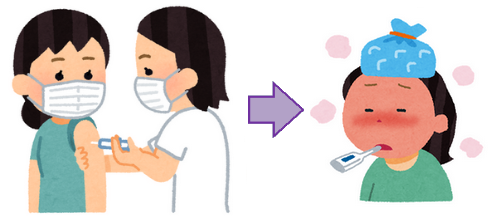 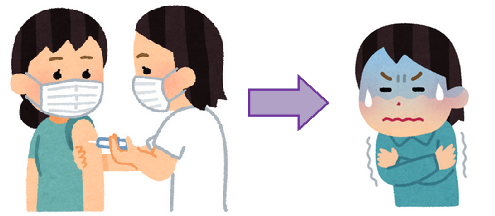 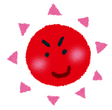 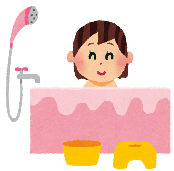 　  ●をしたあとに １５　ってみます。　　●のが　くなったは、りのに　ってください。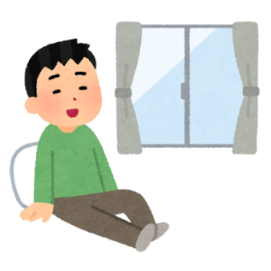 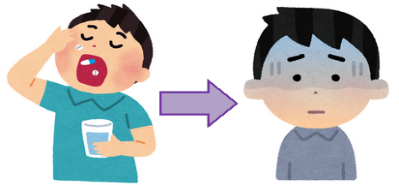 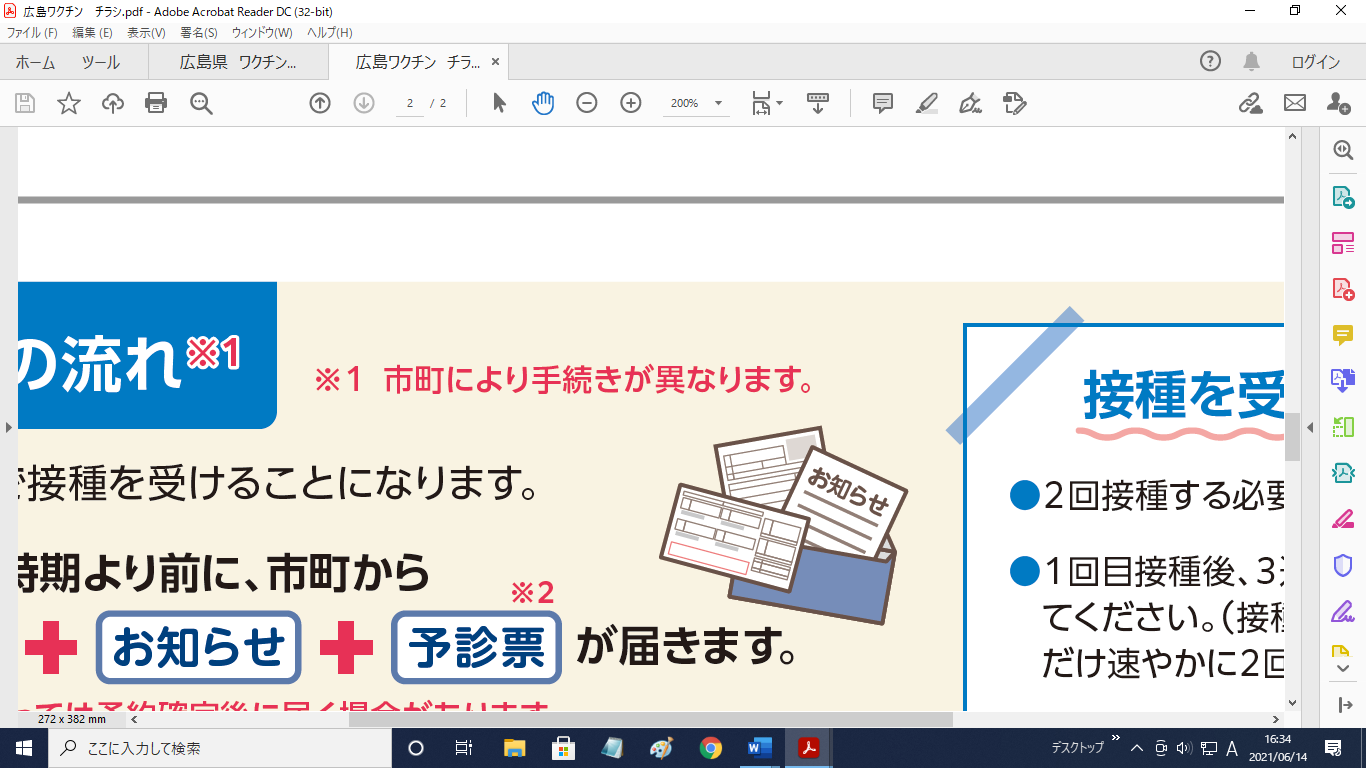 ①がく　　おらせ　　　　がきます。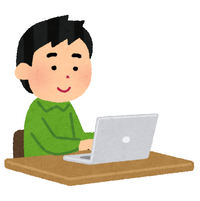 ②をする（）をする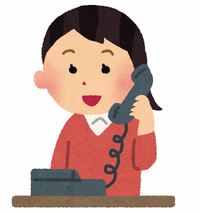 　や  インターネット  で　をするとを（）する。●（）のはとにっている「おらせ」にいてあります。●のきやすい や かかりつけ （いつもっている）をぶといでしょう。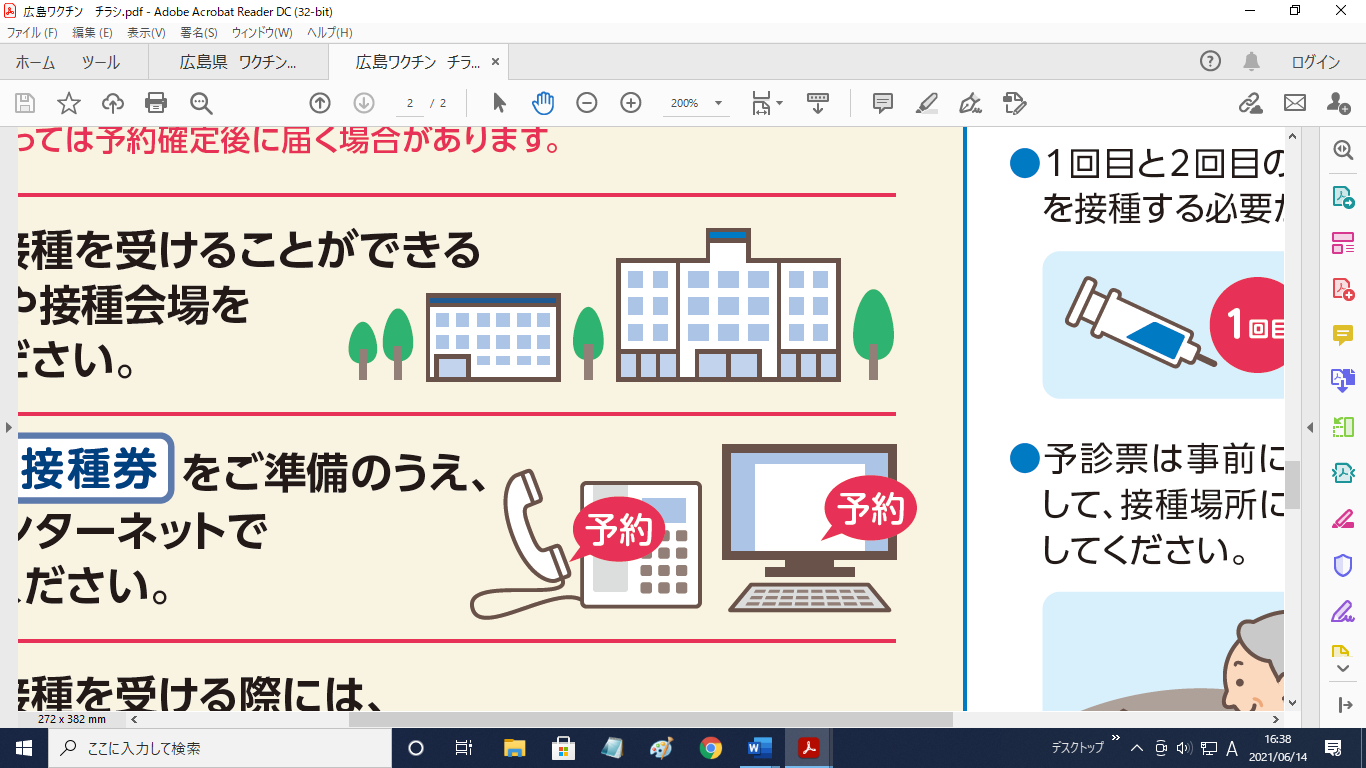 ③したにへくっていくもの　　　　服装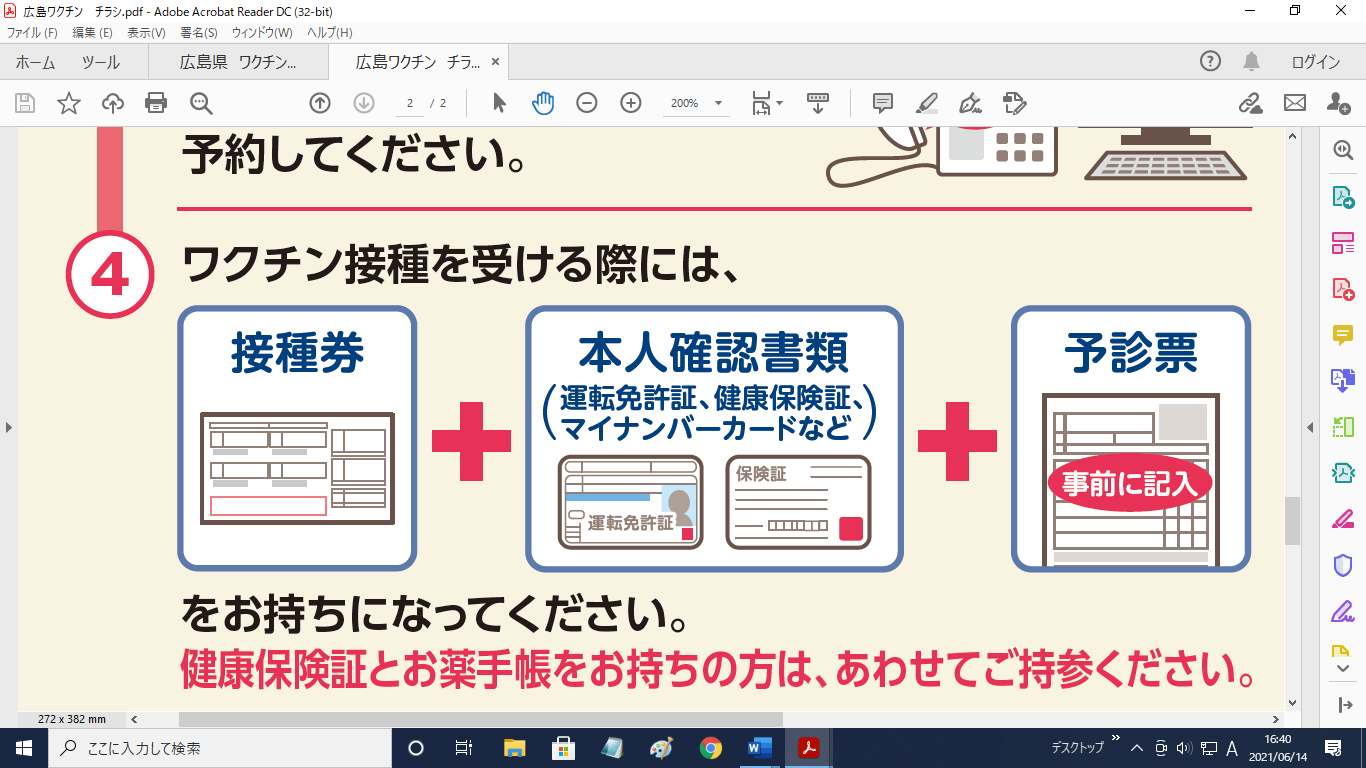 ●は までにでいて ってきましょう。●おを っているは ってきましょう。●をするときは、がしやすいできましょう。ワクチン（）の　ことで　わからないが　ある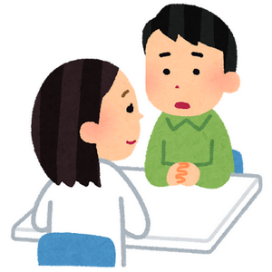 ワクチン（）ので　わからないが　あるはりの に しましょう。　　　・きょうだい・・・の　かかりつけ（いつもっているの）　など  の いわせは こちらです。コロナウイルスワクチンコールセンター　　０８２－５１３－２８４７ファックス　０８２－２１１－３００６でも、・・でも できます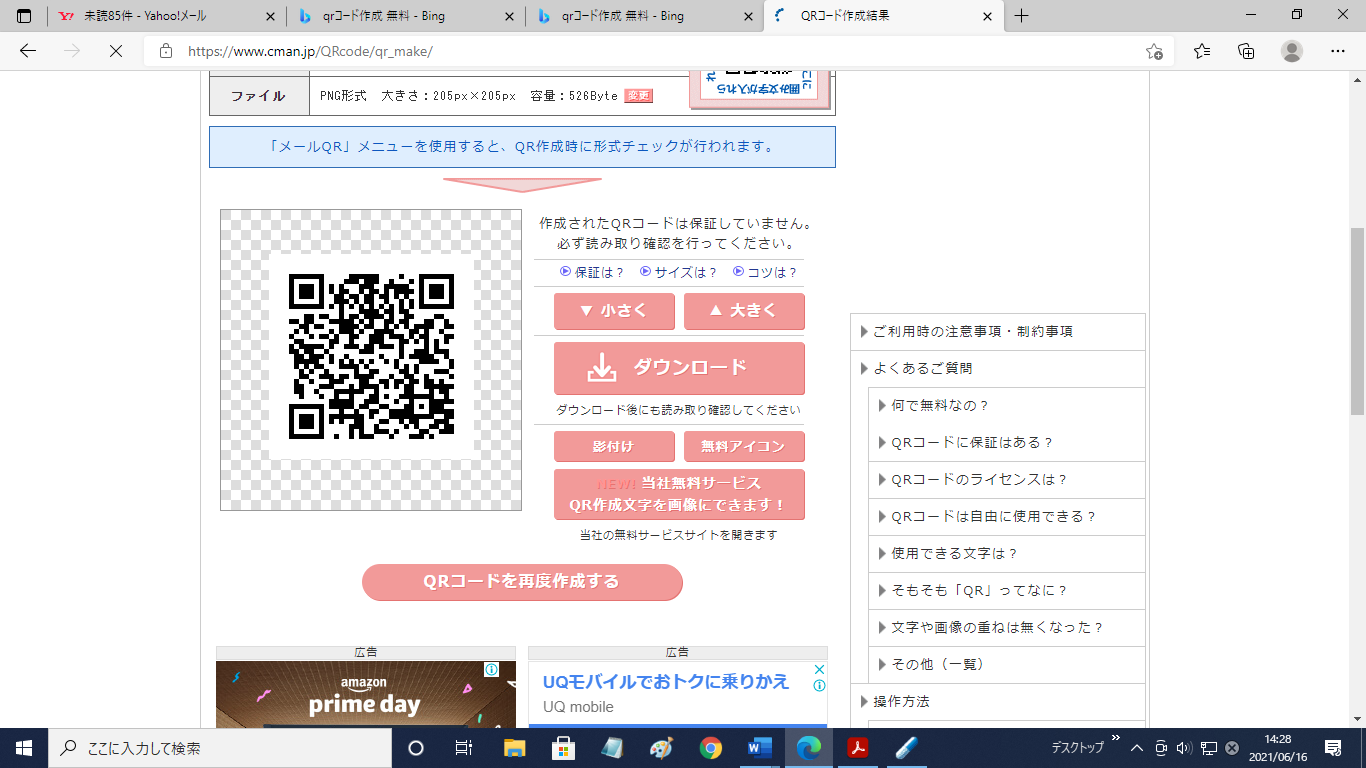 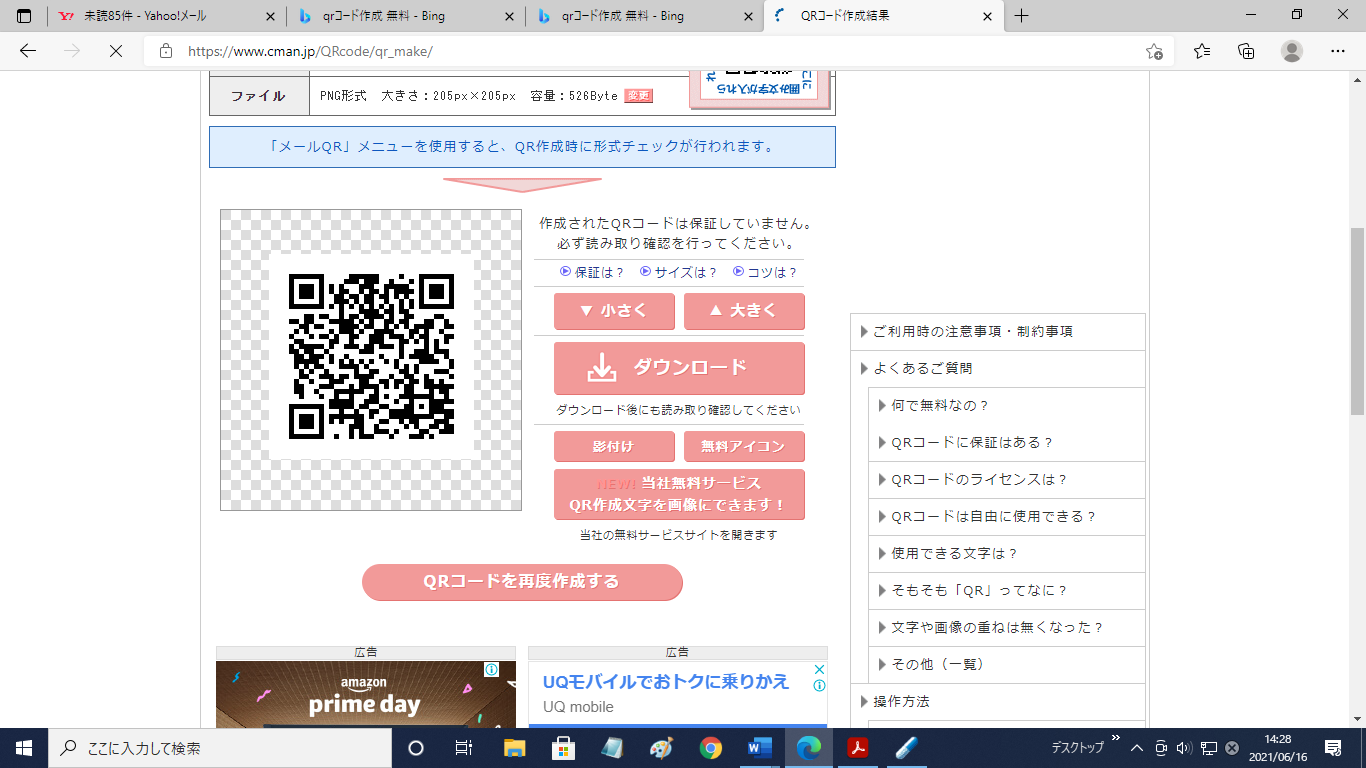 １　　　　２１　　　２ファイザー　　　ファイザー○モデルナ　　　モデルナ　○ファイザー　　　モデルナ　モデルナ　　　ファイザーするする１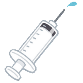 ２・や　や　に　がある・（と うがに い）の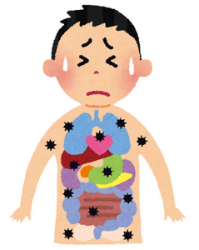 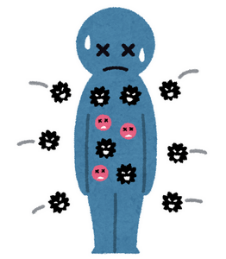 ・をんだり　のをしたりして　のがくなった・をんだり　のをしたりして　のがくなった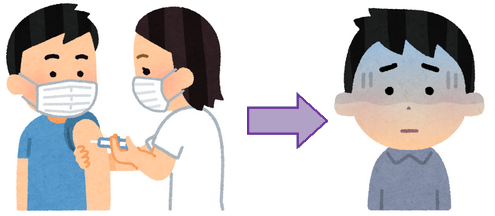 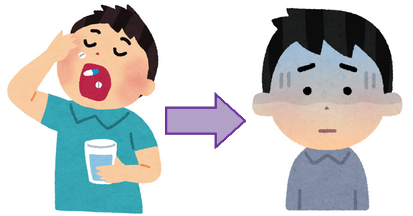 ・サラサラのを　　　　　　　　んでいる・けいれん（ひきつけ）が　ある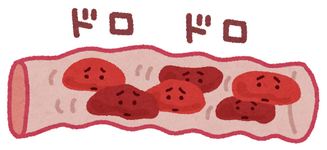 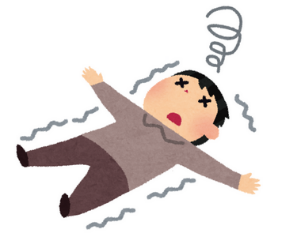 ・ぜんそく（せきがく）がある・アレルギー（やべで ブツブツが たりしくなること）が　ある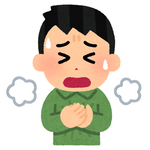 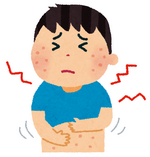 ・３７．５のがあるは　できません。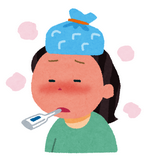 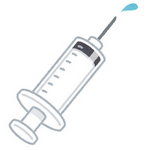 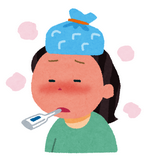 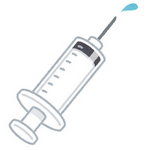 ・のから　ワクチン（）は　「ダメ」とわれた は できません。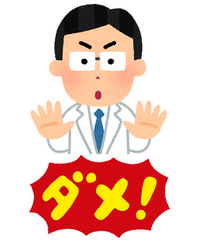 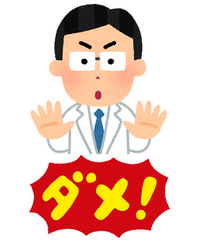 ・コロナワクチンを するの　２に、インフルエンザやなどの　を したは できません。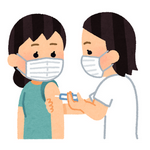 